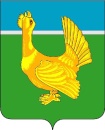 Администрация Верхнекетского района	ПОСТАНОВЛЕНИЕОб утверждении программыпрофилактики рисков причинения вреда (ущерба) охраняемым законом ценностям на 2024 год по муниципальному земельному контролю  на межселенной территории муниципального образования Верхнекетский район Томской области	В соответствии со статьей 44 Федерального закона от 31.07.2020 № 248-ФЗ «О государственном контроле (надзоре) и муниципальном контроле в Российской Федерации», статьей 17.1 Федерального закона от 06.10.2003 № 131-ФЗ «Об общих принципах организации местного самоуправления в Российской Федерации»,  постановлением Правительства Российской Федерации от 25.06.2021 № 990 «Об утверждении Правил разработки и утверждения контрольными (надзорными) органами программы профилактики рисков причинения вреда (ущерба) охраняемым законом ценностям», решением Думы Верхнекетского района от 28.10.2021 № 37 «Об утверждении Положения о муниципальном земельном контроле на межселенной территории муниципального образования Верхнекетский район Томской области», решением Думы Верхнекетского района от 29.03.2023 № 09 «О внесении изменений в решение Думы Верхнекетского района от 28.10.2021 № 37 «Об утверждении Положения о муниципальном земельном контроле на межселенной территории муниципального образования Верхнекетский район Томской области» постановляю: 	1. Утвердить прилагаемую программу профилактики рисков причинения вреда (ущерба) охраняемым законом ценностям на 2024 год по муниципальному земельному контролю на межселенной территории муниципального образования Верхнекетский район Томской области.	2.Разместить настоящее постановление на официальном сайте Администрации Верхнекетского района.	3.Настоящее постановление вступает в силу с 1 января 2024 года.	4.Контроль за исполнением настоящего постановления возложить на начальника Управления по распоряжению муниципальным имуществом и землёй Администрации Верхнекетского района.Глава Верхнекетского района                                                                      С.А. АльсевичТимохин В.В.______________________________________________________________________________________ Дело-2, УРМИЗ-1Утверждена постановлением Администрации Верхнекетского района от  13.12.2023  № 1061Программапрофилактики рисков причинения вреда (ущерба) охраняемым законом ценностям на 2024 год по муниципальному земельному контролю  на межселенной территории муниципального образования Верхнекетский район Томской областиI. Анализ текущего состояния осуществления муниципального земельного контроля на межселенной территории муниципального образования Верхнекетский район Томской области, описание текущего развития профилактической деятельности Управления по распоряжению муниципальном имуществом и землёй Администрации Верхнекетского района, характеристика проблем, на решение которых направлена программа профилактики рисков причинения вреда (ущерба) охраняемым законом ценностям на 2024 год по муниципальному земельному контролю на межселенной территории муниципального образования Верхнекетский район Томской области 1. Программа профилактики рисков причинения вреда (ущерба) охраняемым законом ценностям на 2023 год по муниципальному земельному контролю на межселенной территории муниципального образования Верхнекетский район Томской области (далее-Программа) разработана в соответствии со статьей 44 Федерального закона от  N 248-ФЗ «О государственном контроле (надзоре) и муниципальном контроле в Российской Федерации», постановлением Правительства Российской Федерации от  N 990 «Об утверждении Правил разработки и утверждения контрольными (надзорными) органами программы профилактики рисков причинения вреда (ущерба) охраняемым законом ценностям» и предусматривает комплекс мероприятий по профилактике рисков причинения вреда (ущерба) охраняемым законом ценностям при осуществлении муниципального земельного контроля на межселенной территории муниципального образования Верхнекетский район Томской области (далее-муниципальный земельный контроль).2. Анализ текущего состояния осуществления муниципального земельного контроля по данным 2023 года: 1) при осуществлении муниципального контроля проведены профилактические мероприятия в виде профилактического визита в отношении 1 гражданина. По результатам профилактического визита нарушений не выявлено.2) в отношении юридических лиц, индивидуальных предпринимателей,  граждан плановые (внеплановые) проверки не проводились.II. Цели и задачи реализации Программы3. Цели Программы:1) стимулирование добросовестного соблюдения обязательных требований всеми контролируемыми лицами;2) устранение условий, причин и факторов, способных привести к нарушениям обязательных требований и (или) причинению вреда (ущерба) охраняемым законом ценностям;3)создание условий для доведения обязательных требований до контролируемых лиц, повышение информированности о способах их соблюдения.4. Задачи Программы:1) укрепление системы профилактики нарушений рисков причинения вреда (ущерба) охраняемым законом ценностям;2) повышение правосознания и правовой культуры юридических лиц, индивидуальных предпринимателей и граждан;3) оценка возможной угрозы причинения, либо причинения вреда жизни, здоровью граждан, выработка и реализация профилактических мер, способствующих ее снижению;4) выявление факторов угрозы причинения, либо причинения вреда жизни, здоровью граждан, причин и условий, способствующих нарушению обязательных требований, определение способов устранения или снижения угрозы;5) оценка состояния подконтрольной среды и определение видов и интенсивности профилактических мероприятий.III. Перечень профилактических мероприятий, сроки (периодичность) их проведенияIV. Показатели результативности и эффективности Программы  13 декабря 2023 г.р.п. Белый ЯрВерхнекетского районаТомской области	                № 1061	         Nп/пНаименование мероприятияСроки проведенияОтветственные за мероприятие1ИнформированиеНе позднее 5 рабочих дней при принятии новых нормативных правовых актов или внесении изменений в действующие нормативные правовые актыУправление по распоряжению муниципальном имуществом и землёй Администрации Верхнекетского района2Объявление предостереженияПри поступлении информации (сведений) о готовящихся нарушениях обязательных требований земельного законодательства или признаках нарушений обязательных требований земельного законодательства и (или) в случае отсутствия подтвержденных данных о том, что нарушение обязательных требований земельного законодательства причинило вред (ущерб) охраняемым законом ценностям либо создало угрозу причинения вреда (ущерба) охраняемым законом ценностям.Управление по распоряжению муниципальном имуществом и землёй Администрации Верхнекетского района3Консультирование(- по телефону;- на личном приеме, посредством видео-конференц-связи  либо в ходе проведения профилактических мероприятий, контрольных мероприятий.Перечень вопросов:а) организация и осуществление муниципального земельного контроля;б) порядок осуществления контрольных мероприятий, установленных Положением о муниципальном земельном контроле на межселенной территории муниципального образования Верхнекетский район Томской области; в) порядок обжалования действий (бездействия) должностных лиц, уполномоченных осуществлять муниципальный земельный контроль;г) получение информации о нормативных правовых актах (их отдельных положениях), содержащих обязательные требования, оценка соблюдения которых осуществляется в рамках контрольных мероприятий)При поступлении обращения контролируемого лица или его представителяУправление по распоряжению муниципальном имуществом и землёй Администрации Верхнекетского района4Профилактический визитСрок определяется специалистом самостоятельно и не должен превышать 1 рабочего дня.Управление по распоряжению муниципальном имуществом и землёй Администрации Верхнекетского района5Обобщение правоприменительной практикиЕжегодно готовится доклад, содержащий результаты обобщения правоприменительной практики по осуществлению муниципального контроля. Доклад размещается в срок до 1 июля года, следующего за отчетным годом, на официальном сайте Администрации Верхнекетского районаУправление по распоряжению муниципальном имуществом и землёй Администрации Верхнекетского района № п/пНаименование показателяЗначение показателя1Наличие информации, установленной  частью 3 статьи 46 Федерального закона от 31 июля 2020 года N 248-ФЗ "О государственном контроле (надзоре) и муниципальном контроле в Российской Федерации", на официальном сайте Администрации Верхнекетского района 100%2Отсутствие жалоб контролируемых лиц и их представителей на Управление по распоряжению муниципальном имуществом и землёй Администрации Верхнекетского рай при проведении им профилактического мероприятия - консультирования03Количество поступивших в заявлений о нарушении обязательных требований0